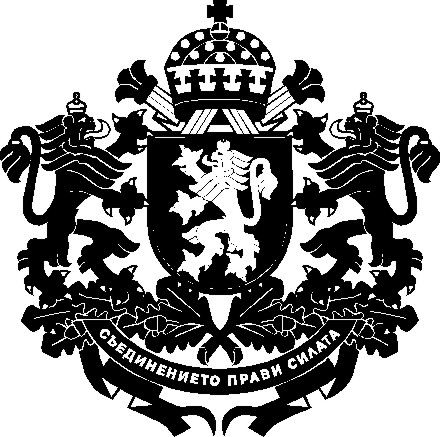 РЕПУБЛИКА БЪЛГАРИЯЗаместник-министър на земеделието, храните и горите……….…………………    ………………………….  2019 г.	ДОКЛАДот доц. д-р Янко Иванов – заместник-министър на земеделието, храните и горитеОтносно: Проект на Наредба за изменение и допълнение на Наредба № 44 от 2006 г. за ветеринарномедицинските изисквания към животновъдните обекти УВАЖАЕМА ГОСПОЖО МИНИСТЪР,На основание чл. 137, ал. 10 от Закона за ветеринарномедицинската дейност внасям за одобрение проект на Наредба за изменение и допълнение на Наредба № 44 от 2006 г. за ветеринарномедицинските изисквания към животновъдните обекти.Във връзка с усложнената епизоотична обстановка в страната от заболяването „Африканска чума по свинете“ (АЧС) и бързо нарастващия брой огнища при домашните свине и установени случаи при дивите свине, са преразгледани и оценени действащите към момента изисквания за биологична сигурност в животновъдните обекти. В допълнение към това е наложително да бъдат разработени допълнителни изисквания при отглеждане на свинете в личните стопанства, фамилните и индустриалните ферми, с които да се минимизират рисковете от проникване и разпространение на заразни заболявания. Също така с цел подобряване на биосигурността, беше намалена бройката на отглежданите свине в личните стопанства от пет на три, като изрично е упоменато, че предназначението на животните ще бъде само за угояване. Въвеждат се изисквания за  прасетата, отглеждани за лични нужди, свързани с определяне на площ, фронт на хранене, достъп на хора и животни, дезинфекция и съхранение на тор.     При фамилни и индустриални ферми за отглеждане на свине се разписват допълнителни изисквания, които повишават биосигурността. Въвеждат се отстояния за новоизграждащите се обекти, филтри на входа на всяка сграда за смяна на работно облекло, вани за измиване и дезинфекция, както и помещение или място на изхода, за почистване, измиване и дезинфекция на транспортни средства, начините за съхранение на фуража и др. Въвежда се поставянето на мрежа за обезопасяване на всички отвори (прозорци, клапи и др.), гарантираща защита от птици, гризачи и насекоми. В индустриалните ферми, чиито животни са разпределени в две или повече самостоятелни производствени групи, могат да се въведат отделни мерки за биосигурност за всяка група при условие, че структурата, размерът и отстоянията го позволяват и са разписани в индивидуален план за биосигурност с определяне на критичните контролни точки в обекта и процедури за тяхното управление.	Във фамилните ферми ще могат да се отглеждат до 10 свине майки и приплодите им, но не повече от 200 броя свине общо. Въвежда се изискване сградите и помещенията за отглеждане на свине да бъдат с необходимата квадратура и да са изградени от материали, устойчиви на тежестта и движението на животните, и с повърхности, подходящи за почистване, измиване, дезинфекция, дезинсекция и дератизация. Разпространението на АЧС на територията на Република България и тежките икономически загуби, които донесе на сектор свиневъдство е също основание за преразглеждане на мерките за дезинфекции, дезинсекции и дератизации в животновъдните обекти за птици и свине. Трябва да се отбележи, че за повишаване на биосигурността в обектите за свине е необходимо да се предприемат мерки за ограничаване достъпа на външни лица във фермите, които могат да бъдат физически преносители на вируса. Това от особено значение се отнася за лица и фирми, заети с извършването на дезинфекция, дезинсекция и дератизация в животновъдните обекти. Аналогично е положението и в животновъдните обекти за отглеждане на птици и люпилните във връзка със заболяването „Инфлуенца по птиците“. Поради това в проекта е предвидено, собственикът или ползвателят на люпилня и животновъден обект с индустриален характер за отглеждане на птици и свине да има програма за почистване, дезинфекция, дезинсекция и дератизация, одобрена от Българската агенция по безопасност на храните (БАБХ). Също така собствениците или ползвателите на люпилни и животновъден обект с индустриален характер за отглеждане на птици и свине и фамилна ферма за свине се задължават да имат изготвени индивидуален план за биосигурност с определяне на критичните контролни точки в обекта и процедури за тяхното управление и план за прилагане на спешни мерки при констатиране на заразно заболяване, одобрени от БАБХ. В тях ще се разписват всички особености, свързани с биосигурността на обекта, които директно и индиректно ще бъдат рисков фактор за появата на заразно заболяване. Също така се предвижда и въвеждането на действия и процедури, с които да се намали нивото на епизоотичен риск и/или неговото елиминиране. Предвидено е да се разпишат изисквания към дейността на люпилните за птици в случай на умъртвяването на еднодневни птици, собственици или ползватели на обектите да разполагат с разработена програма за хуманно умъртвяване на еднодневни птици, включваща осигуряване на необходимо оборудване, обучен персонал и сключени договори за доставка на консумативи.С проекта на Наредба за изменение и допълнение на Наредба № 44 от 2006 г. се предвижда максимален праг на броя на отглежданите животни за лични нужди. Въведените разпоредби за личните стопанства ще спомогнат за тяхното идентифициране, а разписването на изисквания ще допринесе за въвеждането на биологичната сигурност в обекта.Към настоящия момент липсват разписани нормативни изисквания към животновъдните обекти – пасища. В тази връзка Българската агенция по безопасност на храните информира за наличие на затруднения при регистрацията на горепосочените обекти, както и за установени нарушения при отглеждане на животните в тях. Въведените разпоредби ще спомогнат и за увеличаване на биологичната сигурност в животновъдните обекти. Ветеринарномедицинските изисквания включват минимална площ, на която ще могат да се отглеждат животните, приравнена в животински единици, осигуряване на постоянен достъп до храна и вода. В посочените обекти е предвидено при извършването на ветеринарномедицински или зоотехнически манипулации на животните, собственикът/ползвателят да осигури място или съоръжения за бързото им залавяне и фиксиране.  В проекта на наредба са включени и пчелините като животновъдни обекти, тъй като същите се регистрират по чл. 137 от Закона за ветеринарномедицинската дейност. За тях са систематизирани изискванията, на които трябва да отговарят, като новото е осигуряване на постоянен достъп до вода.Проектът на Наредба за изменение и допълнение на Наредба № 44 от 2006 г. за ветеринарномедицинските изисквания към животновъдните обекти не съдържа разпоредби, транспониращи актове на Европейския съюз, поради което не е приложена таблица за съответствие с правото на Европейския съюз. Приемането на проекта на Наредба не води до въздействие върху бюджета на Министерството на земеделието, храните и горите. Проектът предвижда допълнителни разходи за неговите адресати. Разходите са свързани с въвеждането на нови изисквания, както следва: При обекти за отглеждане на животни за лични нужди – обособяване на ограждение за биологична сигурност на обекта, осигуряване на постоянен достъп до вода, място за съхранение и обеззаразяване на тор и място или съоръжение за дезинфекция. При фамилни и индустриални ферми за свине - въвеждането на обособени места и/или съоръжения за съхранение на фуража, които трябва да са покрити и заградени, изграждане на филтър на всяка сграда за отглеждане на животните, изграждане на помещение или място на изхода, за почистване, измиване и дезинфекция на транспортни средства, с необходимото оборудване.При животновъдни обекти – пасища – изграждане на ограждения, осигуряващи безопасност на обекта, навеси, съоръжения за бързо залавяне и фиксиране на животни.При индустриалните ферми за свине – обезопасяване на всички отвори с мрежи, реновиране на филтрите и др.  В случай, когато в обекти,  животни се разпределят в две или повече самостоятелни производствени групи, е необходимо да се въведат отделни мерки за биосигурност за всяка група. В преходните и заключителни разпоредби на проекта на Наредба  се предвижда изменение и в Наредба № 6 от 2007 г. за условията и реда за пасищно отглеждане на свине от източнобалканската порода и нейните кръстоски. Въвежда се допълнителен критерий при определяне районите за отглеждане на източнобалканската порода и нейните кръстоски при пасищни условия да бъде на разстояние не по-малко от 500 метра от заградена територия за отглеждане на космат дивеч, индустриални и фамилни ферми за отглеждане на свине. Също така за посочените обекти трябва да има изготвен план за прилагане на спешни мерки  при констатиране на заразно заболяване, утвърден от директора на съответната Областна дирекция по безопасност на храните. 	Във връзка с разписаните промени в НИД на Наредба № 44 от 2006 г. се предоставя срок от четири месеца за привеждане на животновъдните обекти в съответствие с новите изисквания. Проектът на Наредба за изменение и допълнение на Наредба № 44 от 2006 г. за ветеринарномедицинските изисквания към животновъдните обекти е представен за предварителни обществени консултации на заседание на Съвета по животновъдство, проведено на 10.06.2019 г. в сградата на Министерство на земеделието, храните и горите. Направените целесъобразни бележки и предложения са отразени.Съгласно чл. 26, ал. 3 и 4 от Закона за нормативните актове, проектът на Наредба за изменение и допълнение на Наредба № 44 от 2006 г. за ветеринарномедицинските изисквания към животновъдните обекти и проектът на доклад са публикувани на интернет страницата на Министерството на земеделието, храните и горите и на Портала за обществени консултации, като на заинтересованите лица е предоставен 30-дневен срок за предложения и становища. Направените целесъобразни  бележки са отразени. Съгласно чл. 26, ал. 5 от Закона за нормативните актове справката за проведената обществена консултация, заедно с обосновка за неприетите предложения е публикувана на интернет страницата на Министерството на земеделието, храните и горите и на Портала за обществени консултации.Проектът на Наредба е съгласуван в съответствие с разпоредбите на Правилата за изготвяне и съгласуване на проекти на актове в системата на Министерството на земеделието, храните и горите. Направените целесъобразни бележки и предложения са отразени.  УВАЖАЕМА ГОСПОЖО МИНИСТЪР,Във връзка с гореизложеното и на основание чл. 137, ал. 10 от Закона за ветеринарномедицинската дейност, предлагам да издадете предложения проект на Наредба за изменение и допълнение на Наредба № 44 от 2006 г. за ветеринарномедицинските изисквания към животновъдните обекти.С уважение,ДОЦ. Д-Р ЯНКО ИВАНОВ Заместник-министърДОМИНИСТЪРА НА ЗЕМЕДЕЛИЕТО, ХРАНИТЕ И ГОРИТЕГ-ЖА ДЕСИСЛАВА ТАНЕВАОДОБРИЛ,МИНИСТЪР НА ЗЕМЕДЕЛИЕТО, ХРАНИТЕ И ГОРИТЕ: ДЕСИСЛАВА ТАНЕВАПриложениe: Проект на Наредба;Справка за отразяване на постъпилите становища;Постъпили становища;Справка за получените предложения и становища от проведената обществена консултация;Предложения и становища, получени от проведената обществена консултация.